                                       ПАСПОРТ КАЧЕСТВА                                           Монтажная платформа КМ2 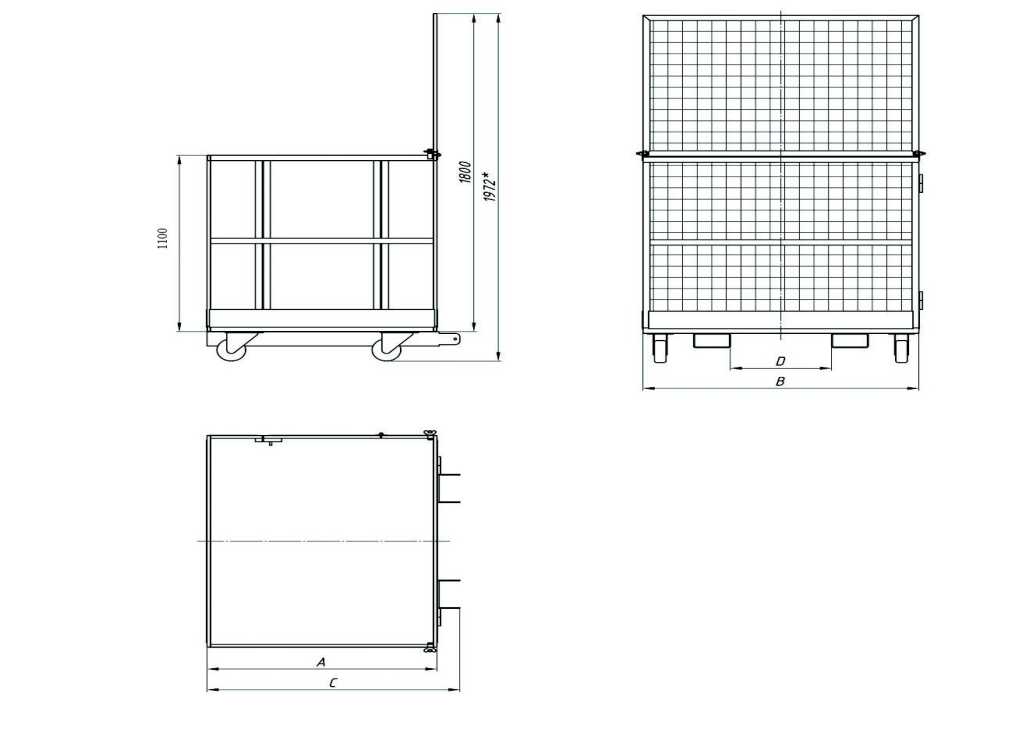 1.Назначение1.1 Применяется в качестве навесного оборудования для вилочной техники.Устройство2.1 Монтажная платформа представляет собой корзину с открывающейся дверцей, выполнена из стального листа и металлического профиля. Технические характеристики              Высота монтажной платформы                                                     1800 мм              (без учёта высоты роликов)              Общая высота                                                                                   1950 мм                 Ширина («В»)                                                                                   1200 мм                                         Глубина («А»)                                                                                   1000 мм               Грузоподъемность                                                                             600 кг.                                                                                                                                                                                                          Монтажная платформа КМ2 соответствует требованиям технической документации и признана годной к эксплуатации. Дата изготовления — «14» апреля 2023 г.Партия поставки составляет – 1 комплект. Подпись представителя организации ООО «АКТЭР» ___________ /Березюк С.Ю./ Звоните и заказывайте! Тел. +7 (966) 011 20 42E-mail: info@akter2017.ruСайт: http://akter2017.ru/ 